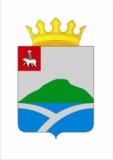 ЗЕМСКОЕ СОБРАНИЕУИНСКОГО  МУНИЦИПАЛЬНОГО РАЙОНА ПЕРМСКОГО КРАЯРЕШЕНИЕВ соответствии с Гражданским кодексом Российской Федерации, Федеральным законом от 06.10.2003 N 131-ФЗ "Об общих принципах организации местного самоуправления в Российской Федерации", Уставом Уинского муниципального района, Земское Собрание Уинского муниципального района РЕШАЕТ:1. Внести в решение Земского Собрания от 21.11.2013 № 606 «Об утверждении положения о порядке передачи в аренду имущества Уинского муниципального района и методики расчета арендной платы за использование имущества, находящегося в собственности Уинского муниципального района», следующие изменения:1.1. приложение 2 к решению изложить в  редакции, согласно приложению  к настоящему решению.2. Контроль над исполнением решения возложить на постоянную комиссию по бюджету, экономической политике и налогам Земского Собрания Уинского муниципального района.3. Решение вступает в силу со дня подписания и распространяется на правоотношения возникшие с 01.01.2019г. Решение подлежит опубликованию на официальном сайте Уинского муниципального района в сети интернет, а также в районной газете "Родник-1".МЕТОДИКАРАСЧЕТА АРЕНДНОЙ ПЛАТЫ ЗА ИСПОЛЬЗОВАНИЕ ИМУЩЕСТВА,НАХОДЯЩЕГОСЯ В СОБСТВЕННОСТИ УИНСКОГО МУНИЦИПАЛЬНОГО РАЙОНА1. Общие положения1.1. Настоящая Методика разработана в соответствии с Гражданским кодексом Российской Федерации, Федеральным законом от 06.10.2003 N 131-ФЗ "Об общих принципах организации местного самоуправления в Российской Федерации", на основании Устава Уинского муниципального района Пермского края, Положения о порядке передачи в аренду имущества Уинского муниципального района, утвержденного решением Земского Собрания от 21.11.2013 № 606.1.2. Настоящая Методика устанавливает порядок определения размера арендной платы за следующие объекты муниципального имущества:отдельно стоящие здания;входящие в состав нежилых зданий отдельные нежилые помещения;входящие в состав жилых зданий отдельные нежилые помещения (встроенные, пристроенные и встроенно-пристроенные);части нежилых помещений;движимое имущество;сооружения.1.3. При расчете размера арендной платы не учитывается налог на добавленную стоимость (далее - НДС). В соответствии с пунктом 3 статьи 161 Налогового кодекса Российской Федерации обязанность по начислению и уплате НДС несет арендатор, за исключением физических лиц, не являющихся индивидуальными предпринимателями. НДС для физических лиц, не являющихся индивидуальными предпринимателями, рассчитывается отдельной строкой и прибавляется к сумме арендной платы.Бюджетные и автономные учреждения являются плательщиками НДС и должны самостоятельно удерживать и перечислять НДС.1.4. Платежи за электроэнергию, техническое обслуживание, коммунальные и другие услуги по содержанию арендуемых объектов нежилого фонда не включаются в расчет арендной платы и возмещаются арендатором, по отдельным договорам.1.5. Порядок, условия и сроки внесения арендной платы определяются договором аренды.1.6. При сдаче в аренду помещений, используемых арендаторами менее 30 календарных дней или менее 1 календарного дня, предусматривается дневная и часовая арендная плата, соответственно:1.6.1. дневная арендная плата рассчитывается по формуле:Аб * S / 12 мес. / 30 дней x кол-во арендуемых дней в месяц;1.6.2. часовая арендная плата рассчитывается по формуле:Апл = Аб * S / 12 мес. / 30 дн. / 8 ч. * Рчас., где Апл – размер арендной платы за час;Аб - годовая базовая ставка арендной платы за 1 кв. м. определяется согласно  п. 2.2. настоящей Методики;S – арендуемая площадь;Рчас - количество часов аренды;2. Определение размера арендной платы за нежилые помещения(здания)2.1. Величина годовой арендной платы за нежилые помещения, здания сооружения определяется по формуле:Ап = Аб x П x Кз x Км x Кс x Кэ x Кзп x Кк x Ктд, гдеАп - размер годовой арендной платы;Аб - годовая базовая ставка арендной платы за 1 кв. м;П - занимаемая площадь;Кз - коэффициент территориальной зоны;Км - коэффициент материала стен/ коэффициент материала пола (для сооружений);Кс - коэффициент состояния объекта;Кэ - коэффициент срока эксплуатации объекта;Кзп - коэффициент занимаемой площади;Кк - коэффициент качества объекта, который определяется по формуле:Кк = (Кк1 + Кк2 + Кк3) + Кк4 (для сооружений), где:Кк1 - коэффициент степени благоустройства;Кк2 - коэффициент размещения объекта;Кк3 - коэффициент удобства пользования;Кк4 - коэффициент дополнительного оборудования, (применяется только для сооружений).Ктд - коэффициент типа деятельности арендатора.2.2. Годовая базовая ставка принимается равной средней расчетной стоимости строительства и приобретения 1 кв. м общей площади жилья по муниципальным районам и городским округам Пермского края, утвержденной  постановлением Правительства Пермского края на 1 квартал следующего года.Годовая базовая ставка утверждается постановлением администрации Уинского муниципального района в 4 квартале текущего года и действует в течение всего следующего года.2.3. Коэффициент территориальной зоны (Кз) принимает значения:2.4. Коэффициент материала стен (Км) (только для зданий/помещений) принимает значения:2.4.1. Коэффициент материала пола (Км), (для сооружений):2.5. Коэффициент состояния объекта (Кс) принимает следующие значения:2.6. Коэффициент срока эксплуатации (Кэ) имеет следующие значения.2.7. Коэффициент занимаемой площади (Кзп) имеет следующие значения:2.8. Коэффициент качества (Кк) определяется по формуле:Кк = Кк1 + Кк2 + Кк3 (для зданий);Кк = Кк1 + Кк2 + Кк3 + Кк4 (для сооружений);2.8.1. Коэффициент благоустройства объекта (Кк1) имеет следующие значения:- при наличии всех видов благоустройства (водоснабжение, канализация, центральное или автономное отопление, энергоснабжение) - 0,4;- при отсутствии в объекте какого-либо из перечисленных видов благоустройства - минус 0,1.При аренде нежилого помещения (его части) считается, что водоснабжение или канализация в помещении отсутствуют, если персонал, работающий в нем, не имеет доступа ни к одному из мест общего пользования, находящихся в здании.2.8.2. Коэффициент размещения объекта (Кк2) имеет следующие значения:2.8.3. Коэффициент удобства пользования (Кк3) имеет следующие значения:2.8.4. Кк4 - коэффициент дополнительного оборудования, принимается равным:при наличии на объекте аренды дополнительного оборудования (погрузо-разгрузочные устройства, осветительные стационарные приборы мощностью одного прибора свыше 300 Вт, ворота с электрическим подъемным механизмом и т.п.) - 0,1при отсутствии вышеперечисленного оборудования - 0.2.9. Коэффициент типа деятельности (Ктд) определяется в зависимости от цели использования:Ктд для использования под:Банки, страховые компании (кроме медицинских), рестораны, бары, ломбарды, риелторская деятельность, пункты обмена валют, офисы для организаций, осуществляющих операции с недвижимостью, рекламная деятельность, предприятия и предприниматели, использующие помещения только для осуществления розничной продажи алкогольной, табачной продукции – 1,26 Офисы организаций, осуществляющих операции с ценными бумагами, лизинговые компании, организации, осуществляющие инвестиционную, аудиторскую, оценочную, биржевую деятельность, нотариальные и адвокатские конторы, юридические консультации – 1,1.Предприятия розничной торговли промышленными и продовольственными товарами смешанного ассортимента с реализацией алкогольной продукции – 1,15.Магазины розничной торговли промышленными и продовольственными товарами смешанного ассортимента без реализации алкогольной продукции, кафе, столовые, автосервис, стоянки автомобилей, предприятия и предприниматели, осуществляющие продажу одежды, бытовой и офисной техники, мебели, - 1.Гостиницы и гостиничные центры, гаражи для хранения служебного и личного автотранспорта, типографии, - 0,8.Предприятия и предприниматели, осуществляющие продажу детского питания и детских товаров, комиссионная торговля, производство продуктов питания, лаборатории, конторы вторсырья и бытовых отходов, фирмы по организации санитарной очистки, уборки и озеленения, предприятия ЖКХ - 0,6.Мастерские и ателье по изготовлению и ремонту обуви, ремонту бытовой техники, по пошиву и ремонту одежды, ремонту ювелирных изделий, прочие виды бытового обслуживания, парикмахерские услуги, фотоуслуги, ритуальные услуги, прокат, издательства и редакции средств массовой информации, телерадиоцентры, информационные агентства, предприятия общественного питания (кроме тех, для которых Ктд = 1), реализация товаров по фиксированным ценам и товаров для льготных категорий населения, аптеки и аптечные киоски, оптики, массажные кабинеты, оказание ветеринарной помощи, а также реализация кормов и медикаментов для животных и птиц - 0,5Организации, предоставляющие услуги электро- и радиосвязи, предприятия почтовой связи, телеграфы, телефонные узлы и станции, пункты приема платежей за услуги электро- и радиосвязи, предприятия и предприниматели, использующие помещения для оказания автотранспортных услуг по перевозке пассажиров, - 0,3.Предприятия и предприниматели, использующие помещения для оказания услуг в области культуры, здравоохранения, физической культуры, медицинские страховые компании, помещения для учебных заведений, дающих высшее, среднее специальное, среднее образование (вне зависимости от организационно-правовой формы собственности), профессиональное обучение в рамках организаций, книжная торговля, общественные организации, фонды, партии – 0,2.Предприятия и предприниматели, использующие не менее чем на 1/3 на основном производстве труд инвалидов; помещения, предоставленные учреждениям, организациям, государственным службам, финансируемым из федерального и областного бюджетов, - 0,1.Производство и переработка сельскохозяйственной продукции, склады, хранение государственных архивов - 0,1.При многофункциональном использовании помещения арендная плата рассчитывается исходя из типа деятельности арендатора, предусматривающего максимальный коэффициент.3. Определение размера арендной платы за инженерные сооружения и коммуникации (энергетические подстанции, водонапорные башни, емкости, резервуары, сети тепло-, водо-, газо- и энергоснабжения, ограждающие конструкции).3.1. Расчет арендной платы за год для сооружений II типа рассчитывается по формуле:Ас = Сб x Ни x Кд, гдеАс - арендная плата за сооружение;Сб - балансовая (рыночная) стоимость сооружения;Ни - годовая норма износа в процентах по данному виду сооружений;Кд - коэффициент деятельности, принимающий значение 1,0 при использовании сооружений в целях оказания услуг в сфере жилищно-коммунального хозяйства города и значение 2,0 во всех прочих случаях.4. Определение размера арендной платы за движимое имущество4.1. Величина годовой арендной платы за аренду транспортных средств, машин и оборудования, передаточных устройств, инструментов, хозяйственного инвентаря, бытовой и офисной техники и прочих видов движимого имущества определяется по формуле:Ап = На x Кэ x Ктд, гдеАп - величина годовой арендной платы;На - норма амортизационных отчислений (износ) в суммовом выражении;Кэ - коэффициент эксплуатации транспортных средств, механизмов и оборудования;Ктд - коэффициент типа деятельности.4.2. Норма амортизационных отчислений (На) в суммовом выражении определяется путем умножения балансовой стоимости объекта на норму амортизационных отчислений, установленную Едиными нормами, утвержденными Постановлением Совета Министров СССР от 22.10.1990 N 1072.В случаях, если балансовая стоимость объекта, подлежащего передаче в аренду, не определена, арендная плата устанавливается исходя из рыночной стоимости объекта, устанавливаемой в результате проведения оценки объекта независимым оценщиком в соответствии с Федеральным законом "Об оценочной деятельности в Российской Федерации".4.3. Коэффициент эксплуатации (Кэ) определяется в зависимости от процента амортизации (износа) транспортных средств, механизмов и оборудования с момента ввода.Значение Кэ приведено в следующей таблице:4.4. Коэффициент типа деятельности (Ктд) определяется в зависимости от цели использования имущества:Тип деятельности - Ктд:Производство и переработка сельскохозяйственной продукции - 0,4.Предприятия, индивидуальные предприниматели и физические лица, выполняющие муниципальные заказы, предоставляющие жилищно-коммунальные услуги, - 0,5.Государственные учреждения и предприятия - 0,6.Предприятия и индивидуальные предприниматели, оказывающие автотранспортные услуги по перевозке пассажиров, - 0,8.Для всех остальных видов деятельности - 1,5.от 25 апреля 2019  года                              №    413О внесении изменений в решение Земского Собрания от 21 ноября 2013 г. N 606«Об утверждении положения о порядке передачи в аренду имущества Уинского муниципального района и методики расчета арендной платы за использование имущества, находящегося в собственности Уинского муниципального района»Глава муниципального района А.Н. ЗелёнкинПредседатель Земского Собраниямуниципального районаЕ.М. КозловаПриложение к решению Земского Собранияот 25.04.2019  № 413Наименование территории (Кз)Значение коэффициентас. Уинское: ул. Ленина, ул. Свободы, ул. Пролетарская, ул. Коммунистическая до пересечения с ул. Калинина 0,8с. Уинское: прочие улицы и территории 0,75с. Аспа, с. Суда, с. Чайка 0,7д. Ломь, с. Воскресенское, с. Нижний Сып0,5с. Верхний Сып, д. Иштеряки, д. Барсаи, д. Усть-Телес, д. Красногорка, д. Кочешовка0,4прочие населенные пункты и территории0,2Материал стенЗначение коэффициентакирпичные0,80каркасно-кирпичные, железобетон0,75шлакоблоки, гипсоблоки0,70деревянно-кирпичные 0,65деревянные 0,60прочие 0,50Для подвальных помещений / зданий применяется Км - 0,8.Для подвальных помещений / зданий применяется Км - 0,8.Материал стенЗначение коэффициентаасфальт, бетон, тротуарный камень, плитка, деревянные и прочие основания, устроенные промышленным способом0,4гравийное, щебеночное, булыжное0,3прочие0,2Состояние объектаЗначение коэффициентахорошее состояние объекта (проведен текущий ремонт, дефектов при обследовании не выявлено, не нуждается в ремонте)0,45удовлетворительное состояние объекта (нуждается в проведении текущего ремонта, отдельных работ капитального характера)0,3неудовлетворительное состояние объекта (объект не может эксплуатироваться без проведения капитального ремонта)0,1Число полных лет эксплуатациизначение1-200,621-400,541-600,4Более 600,3Занимаемая площадь, кв. мЗначение коэффициентадо 20 0,9от 20 до 100 0,7от 101 до 150 0,6от 151 до 300 0,5от 301 до 400 0,4401 до 500 0,3свыше 500 0,2Размещение объектаЗначение коэффициента1-й этаж0,42-й этаж и выше0,3цокольный этаж0,2подвал, прочие (применяется в т.ч. для гаражей)0,1для сооруженийдля сооруженийЗакрытое (бассейны, ангары, крытые стадионы, склады, навесы, арки, т.д.)0,4Открытое (открытые стадионы, автостоянки, летние кафе, площадки для хранения грузов, подъездные пути, т.д.)0,2Размещение объектаЗначение коэффициентаОтдельно стоящее здание / сооружение0,3Отдельных вход0,2прочие0,12Процент амортизации (износа)1-3020-5050-8080-100Свыше 100Значение Кэ1,41,31,21,00,8